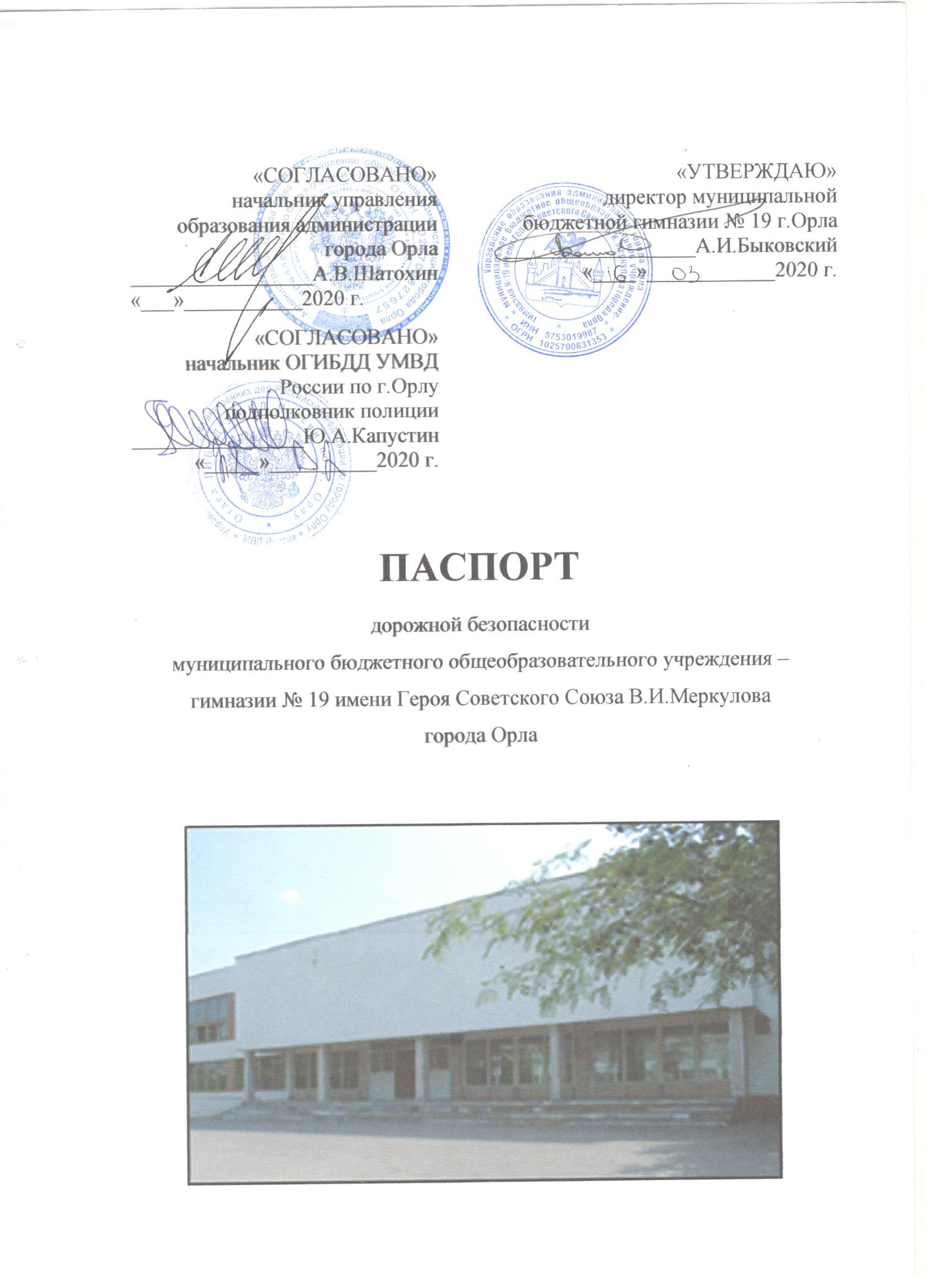 Общие сведения Муниципальное бюджетное общеобразовательное учреждение – гимназия № 19 имени Героя Советского Союза В.И.Меркулова города ОрлаКоличество обучающихся                    1368 человекНаличие уголка по БДД  -      1 и 3 этаж начальной школы                                                      2 этаж основной школыНаличие класса по БДД          кабинет 207, 2 этаж основной школы                                                          (если имеется, указать место расположения)Наличие автогородка (площадки) по БДД   -  нетНаличие автобуса в образовательной организации  - нет__________                                                                                                                                                                                                         (при наличии автобуса)Владелец автобуса  ____________________________________________                                                                                                                        (ОО, муниципальное образование и др.)Время занятий в образовательной организации:1-ая смена:  08 час. 00 мин. – 13 час. 10 мин. 2-ая смена:  13 час. 40мин.  – 18 час. 40 мин. внеклассные занятия: 8 час. 00 мин.  – 20 час. 00 мин. Телефоны оперативных служб:II. ПЛАНЫ – СХЕМЫ ДОРОЖНОГО ДВИЖЕНИЯ НА ТЕРРИТОРИИ И В РАЙОНЕ РАСПОЛОЖЕНИЯ ОБРАЗОВАТЕЛЬНОГО УЧРЕЖДЕНИЯСхема расположения муниципальной бюджетной гимназии № 19 г.Орла на территории г.Орла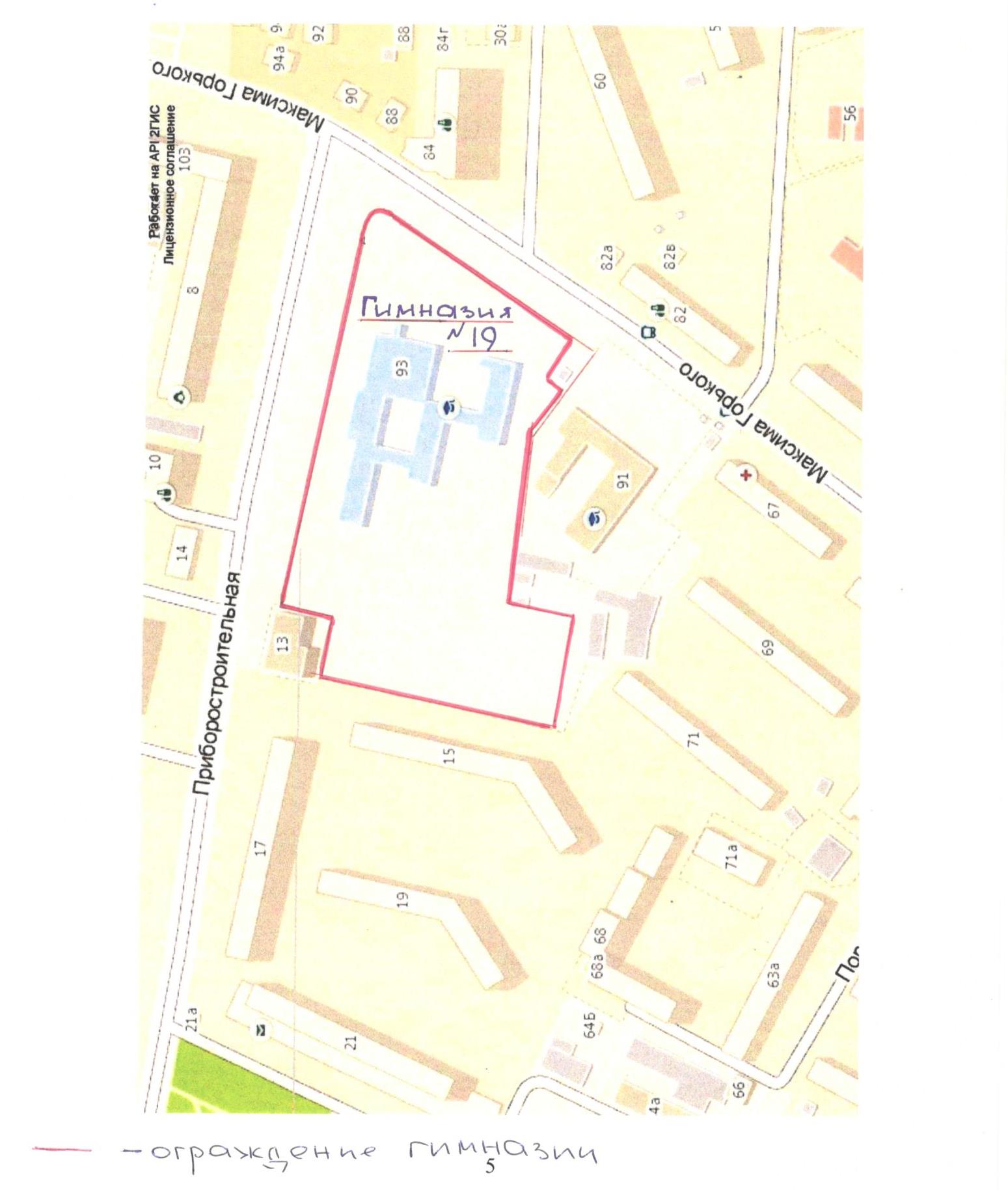 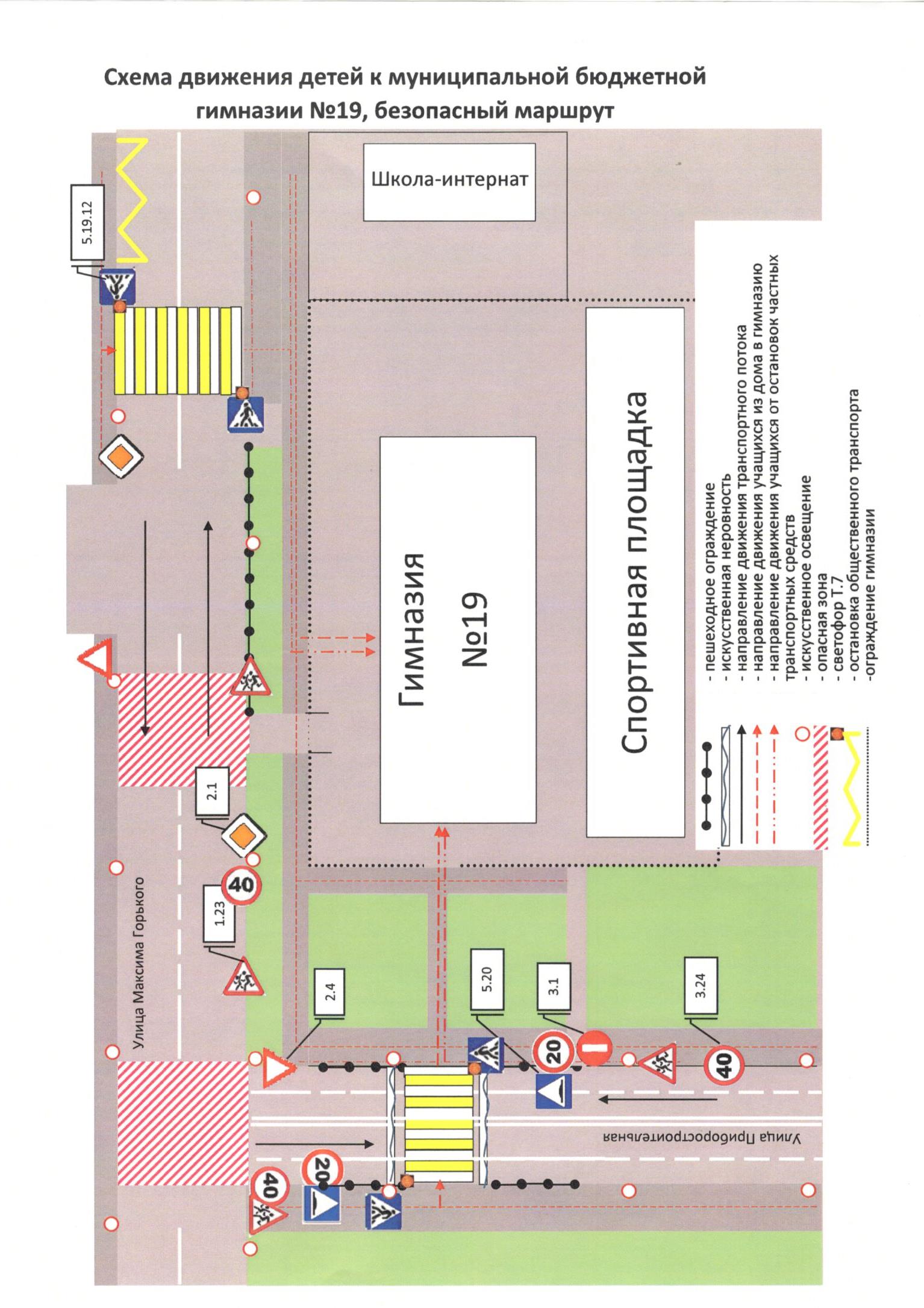 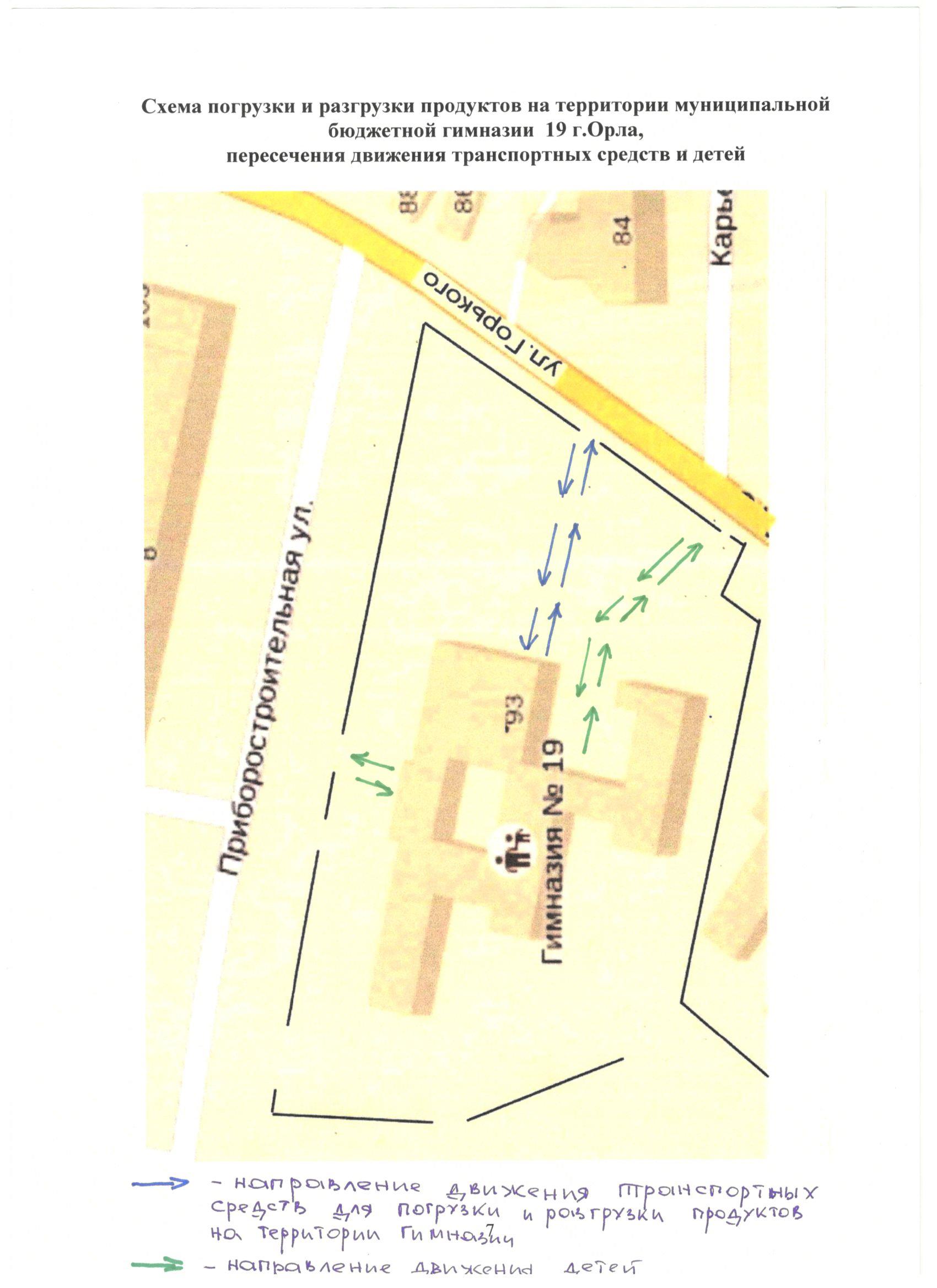 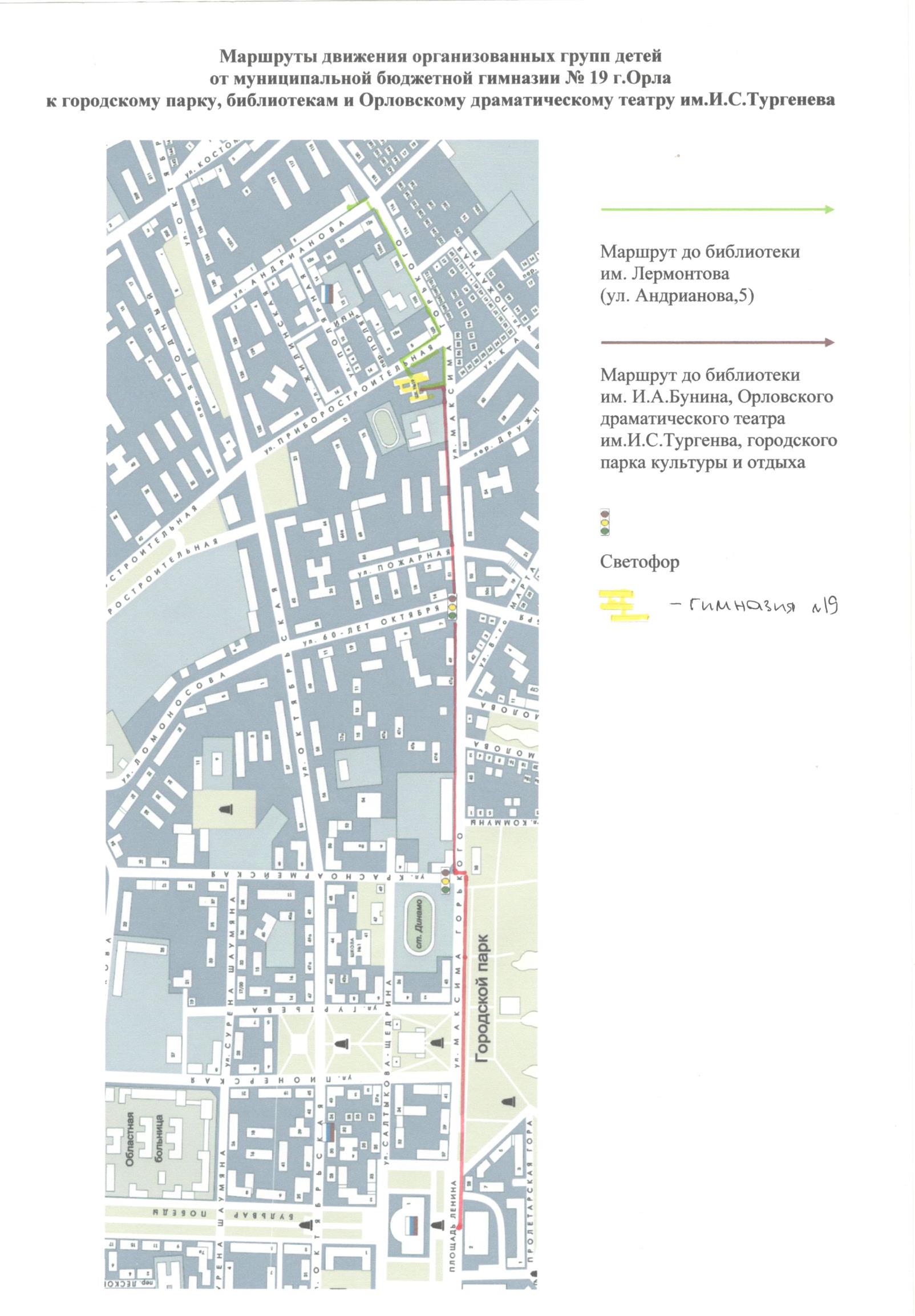 Тип образовательной организациигимназияЮридический адрес:302040, г.Орел, ул. М.Горького, д.93Фактический адрес:302040, г. Орел, ул. М.Горького, д.93Руководители образовательной организации:Руководители образовательной организации:Директор                              Быковский Александр Ильич      (4862) 41-62-52Заместители директорапо учебной работе           Копылова Елена Александровна      Семёнова Тамара Николаевна(4862) 41-62-71Заместитель директорапо воспитательной работе   Цуркова Елена Владимировна (4862) 41-62-71   Ответственный работник муниципального органа образованияПугачев Сергей Алексеевич(4862) 43-28-72 начальник отдела воспитательной работы и      дополнительного образования  Ответственный сотрудникГосавтоинспекции                       Ветрова Светлана Валерьевна(4862)72-90-60начальник отделения по пропаганде БДД ОГИБДД УМВД России по        г. Орлу, майор полиции Ответственный работник за мероприятия по профилактикедетского травматизма        Мокеева Татьяна Ивановна    (4862) 41-62-52руководитель отряда ЮИД, учитель физики                                                                                                                                                      Руководитель или ответственный работник дорожно-эксплуатационнойорганизации, осуществляющейсодержание улично-дорожной
 сети (УДС)                                   Руководитель или ответственный работник дорожно-эксплуатационнойорганизации, осуществляющейсодержание технических средств
организации дорожного
движения (ТСОДД)*                     Вызов экстренных оперативных служб112УМВД России по г.Орлу, дежурная часть(4862) 43-36-22УГИБДД по городу(4862) 72-34-12УФСБ России по Орловской области(4862) 43-23-90Скорая помощь103